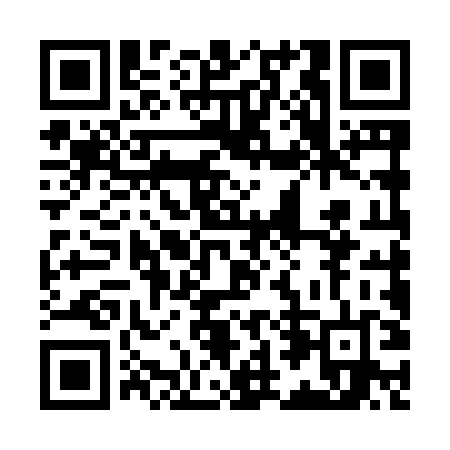 Ramadan times for Kragi, PolandMon 11 Mar 2024 - Wed 10 Apr 2024High Latitude Method: Angle Based RulePrayer Calculation Method: Muslim World LeagueAsar Calculation Method: HanafiPrayer times provided by https://www.salahtimes.comDateDayFajrSuhurSunriseDhuhrAsrIftarMaghribIsha11Mon4:204:206:1712:043:535:515:517:4112Tue4:174:176:1512:033:545:535:537:4413Wed4:154:156:1212:033:565:555:557:4614Thu4:124:126:1012:033:585:575:577:4815Fri4:094:096:0712:023:595:595:597:5016Sat4:074:076:0512:024:016:006:007:5217Sun4:044:046:0312:024:026:026:027:5418Mon4:014:016:0012:024:046:046:047:5619Tue3:583:585:5812:014:056:066:067:5820Wed3:553:555:5512:014:076:086:088:0021Thu3:533:535:5312:014:086:106:108:0322Fri3:503:505:5012:004:106:116:118:0523Sat3:473:475:4812:004:116:136:138:0724Sun3:443:445:4612:004:126:156:158:0925Mon3:413:415:4312:004:146:176:178:1226Tue3:383:385:4111:594:156:196:198:1427Wed3:353:355:3811:594:176:216:218:1628Thu3:323:325:3611:594:186:236:238:1929Fri3:293:295:3311:584:196:246:248:2130Sat3:263:265:3111:584:216:266:268:2331Sun4:234:236:2812:585:227:287:289:261Mon4:204:206:2612:575:247:307:309:282Tue4:174:176:2412:575:257:327:329:313Wed4:144:146:2112:575:267:347:349:334Thu4:114:116:1912:575:287:357:359:365Fri4:074:076:1612:565:297:377:379:386Sat4:044:046:1412:565:307:397:399:417Sun4:014:016:1212:565:317:417:419:438Mon3:583:586:0912:555:337:437:439:469Tue3:543:546:0712:555:347:447:449:4910Wed3:513:516:0412:555:357:467:469:51